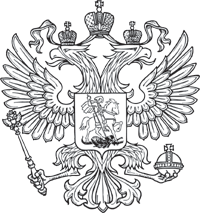 МИНИСТЕРСТВО ОБРАЗОВАНИЯ  ТВЕРСКОЙ ОБЛАСТИМуниципальное бюджетное общеобразовательное учреждение  Земцовская средняя общеобразовательная школа172508, Тверская область, Нелидовский район, п.Земцы,ул.Матросова,34 А. Телефоны: 8 (48266) 23507, 23508ИНН 6912006522, КПП 691201001, ОКПО 40745684, Лицензия 69Л01 №0000955, рег.№19 от 05.02.2015г.,Свид.о гос.аккредитации 69А01 №0000054 рег.№10 от 18.02.2013г. 									Утверждаю: 									Директор Земцовской школы									_____________ А.Б.Хозяинова									01.09.2015г.ИНСТРУКЦИЯпри направлении водителей в рейсы на дальние расстояния и в командировкиПеред направлением водителя в дальний рейс или в командировку на автомобиле, администрация школы обязана каждый раз проводить инструктаж об особенностях работы и мерах безопасности, проверять наличие инструмента, запасного колеса, средств тушения пожара, медицинской аптечки, записать в путевой лист пункты, места отдыха, дату и время возврата в гараж.Администрация не имеет права  направлять водителя в рейс на технически неисправном автомобиле, и если водитель не имел до выезда отдыха.Прохождение инструктажа документируется в журнале специальной формы.  Во время стоянки запрещается водителю и сопровождающим лицам отдыхать или спать в кабине и кузове легкового автомобиля при работающем двигателе.Водителю запрещается:управлять автомобилем в состоянии даже самого легкого алкогольного опьянения или под воздействием наркотических средств; управлять автомобилем в болезненном состоянии или при такой степени утомления, которое может повлиять на безопасность движения;передавать управление автомобилем лицам, находящимся в нетрезвом состоянии и не имеющим при себе удостоверения на право управления, не указанных в путевом листе.При работе на линии и в пути следования водитель обязан:выполнять правила безопасности движения;поддерживать скорость в соответствии с требованиями правил движения и с учетом состояния дороги;наблюдать за показаниями контрольных приборов автомобиля и правильной работой всех механизмов;при неисправности в автомобиле, угрожающей безопасности, принять меры к устранению повреждений, а если это невозможно следовать на ближайшую ремонтную базу или возвратиться в гараж с соблюдением всех необходимых мер осторожности;при остановках автомобиля принимать меры предосторожности: выбрать наиболее безопасный участок для остановки и парковки, съехать с проезжей части дороги, включить и проверить сигнальные огни, при необходимости поставить ограждение,  при выходе из кабины убедиться в отсутствии встречного и попутного движения транспорта;на загородных трассах через каждый час движения делать кратковременную остановку, выходить из кабины для разминки и внешнего осмотра основных частей автомобиля;соблюдать особую предосторожность при движении в условиях гололеда, бурана, ограниченной видимости, на поворотах, подъемах и спусках, железнодорожных переездах, проезде мостов и переправ, при разъезде  со встречным транспортом, при обгоне, при движении в ночное время и  незнакомой трассе;при внезапных метеорологических изменениях погоды (сильных буранах, метелях, ураганах ветра), захвативших в пути, доехать до ближайшего населенного пункта и находиться там до выяснения полной безопасности на трассе.При езде в ночное время с одной фарой, свет должен быть обязательно с левой стороны.К управлению автомобилей, перевозящим детей, допускаются водители первого и второго класса, водители третьего класса в исключительных случаях, по письменному разрешению руководителя, при наличии стажа водителя не менее трех лет.Запрещается перевозка посторонних людей, не имеющих отношения к выполняемой шофером работе.Если водитель при тех или иных работах окажется в опасных условиях, он обязан приостановить работу, сообщить об этом своей администрации или той, в распоряжении которой находится, сделать отметку в путевом листе и продолжить работу только после устранения опасности.Особые меры предосторожности необходимо соблюдать при соблюдении скорости движения и проезде поворотов.При ремонте автомобиля на линии водитель обязан соблюдать правила техники безопасности, установленные для ремонта и техобслуживания автомобиля в гараже. Если объем ремонта превышает разрешенный для линии, а у водителя нет необходимых приспособлений и инструментов, ремонт запрещается. Не проводить ремонтные работы при работающем двигателе.При работе на обочине дороги, работать следует только справа по ходу движения. Запрещается находиться на проезжей части.Водителю запрещается допускать к ремонту автомобиля лиц, не имеющих на это право (сопровождающих, экспедиторов и т.д.).Буксировка неисправных автомобилей должна производиться автомобилями помощи, оборудованными прицепными приспособлениями.При подаче автомобиля назад, водитель должен убедиться, что его никто не объезжает и  поблизости нет людей или каких-либо препятствий. При плохой видимости подачу назад производить с сигнальщиком.На погрузочно-разгрузочных объектах, в зоне действия механизмов запрещается выполнение каких-либо работ по ремонту и обслуживанию автомобилей.Переправа автомобилей вброд и по льду разрешается производить только в местах, обозначенных специальными знаками и указателями.При накачивании шин на линии обязательно применять предохранительную вилку или колесо, следует класть кольцом вниз к земле.Не протирайте двигатель ветошью, смоченной бензином.Не засасывайте ртом этилированный бензин.Подогрев двигателя, коробки передач, заднего моста и других агрегатов автомобиля открытым огнем запрещается.Открывайте пробку радиатора работающего двигателя осторожно, оберегая лицо и руки  от ожогов паром.В дождливую погоду, при снегопаде и гололеде будьте осторожны при входе в кабину и выходе из нее, своевременно очищайте грязь, снег и лед с подножек кабины. ______________       ______________      _____________________          (дата)                      (роспись)                   (фамилия И.О.)